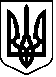 УКРАЇНАУПРАВЛІННЯ ОСВІТИВИКОНАВЧОГО КОМІТЕТУ ПОКРОВСЬКОЇ МІСЬКОЇ РАДИКомунальний заклад «Середня загальноосвітня школа № 2м. Покров Дніпропетровської області» вул. Івана Малки,15,  м. Покров,  Дніпропетровська область,  Україна,  53301, факс: (05667)6-90-80    Е-mail: shkolanomer2@ukr.net, код ЄДРПОУ 26462459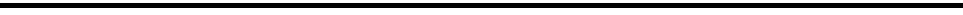 від  03.01.2018р.  № 02                                                                                                                       Начальнику управління освіти                                                                                                             виконавчого  комітету                                                                                                             Покровської міської ради                                                                                                             Рубасі Г.П.Про прийняті рішення органів громадського самоврядування комунальногозакладу «Середня загальноосвітня школа №2 м.Покров Дніпропетровськоїобласті» щодо доцільності використання учнями шкільної форми         Відповідно до  ст. 28, 70 Закону України «Про освіту», на виконання розпорядження міського голови від 07 грудня 2017 року №352-р «Про шкільну форму», розпорядження УО від 11.12.2017 р. №61-р «Про шкільну форму», враховуючи, що постанова Кабінету Міністрів України від 22.08.1996 р. №1004 «Про запровадження шкільної форми для учнів середніх закладів освіти» втратила чинність у 2008 році, з метою уникнення можливої дискримінації здобувачів освіти та вирішення організаційних питань щодо використання учнями шкільної форми у навчальному закладі  було проведено  батьківські збори (12.12. – 21.12.2017р), засідання загальношкільного батьківського комітету (18.12.2017р), на яких обговорено питання доцільності використання учнями шкільної форми, та оформлено протоколи батьківських зборів. Відповідно до  протоколів у ході обговорення даного питання  були прийняті такі рішення:відмінити обов'язковість шкільної форми;учні до школи повинні приходити в зручному одязі, який відповідає санітарно-гігієнічним та естетичним вимогам; одяг має бути чистим, охайним і відповідати погодним умовам та температурному режиму;одяг учнів не повинен містити дискримінаційних написів чи малюнків.стиль  одягу має створювати ділову атмосферу, мотивувати до навчання              Враховуючи відсутність вимог щодо шкільної форми у Статуті закладу, вносити зміни до статутних  документів з даного питання не потрібно. Пропозиції органів громадського самоврядування щодо доцільності використання учнями шкільної форми розміщено на сайті навчального закладу                             Педагогічним працівникам не допускати випадків порушення етики під час спілкування з учасниками освітнього процесу щодо використання шкільної форми здобувачами освіти.Директор школи                              Л.С.Мякотіна